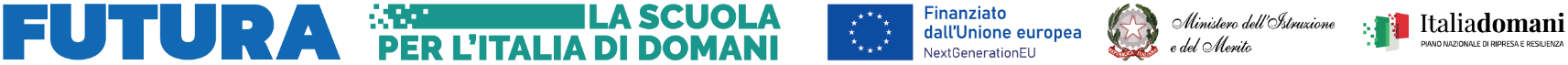 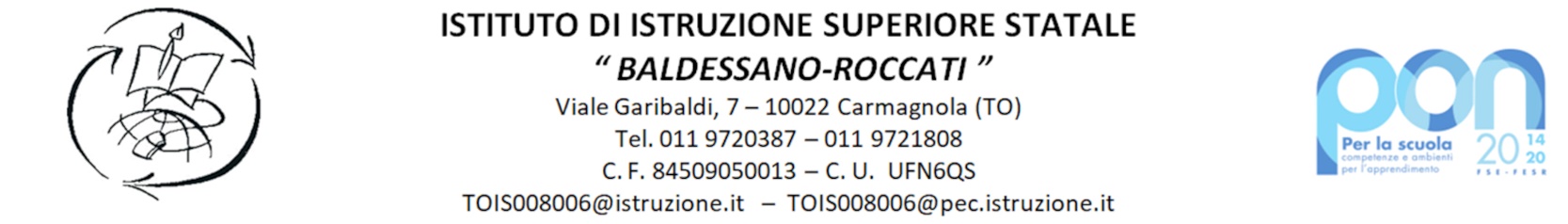 PROGETTAZIONE ANNUALE DI INDIRIZZOA.S. 2023/2024	INDIRIZZO DI STUDI: LICEO CLASSICO (LC)	Legenda Area Rossa (area comune obbligatoria): percorsi obbligatori e gratuiti per tutti gli studenti dell’Istituto.Area Gialla (area specifica obbligatoria): percorsi obbligatori e gratuiti per studenti del Liceo Classico.Area Verde (area facoltativa): percorsi a libera scelta (può comprendere percorsi a pagamento).MONTE ORARIO MINIMO TRIENNALE INDIRIZZO LICEALE: 90 ORENOTE ED OSSERVAZIONI FINALI: La presente “Progettazione annuale PCTO dell’indirizzo LICEO CLASSICO” costituisce un documento avente natura programmatica e previsionale: è quindi suscettibile di eventuali variazioni, in corso d’anno, in caso di sopravvenute esigenze o impossibilità di realizzare uno o più percorsi; in tal caso, verranno apportate le modifiche ritenute opportune o effettuati i necessari adeguamenti. *AREA FACOLTATIVA: ogni allievo/a, secondo quanto stabilito dal Regolamento PCTO di Istituto (artt. 6.9, 6.10) ed indipendentemente dal numero di ore totalizzate attraverso la frequenza dei percorsi obbligatori (di area comune e specifica), è tenuto/a ad effettuare, nell’arco del triennio, un percorso a propria discrezione, da scegliere tra i percorsi a carattere individuale di area comune facoltativa (percorsi di gruppo ad accesso individuale o individuali), i percorsi individuali personalizzati o i percorsi individuali autonomi (auto-formazione); la durata minima del percorso prescelto deve essere di 4 ore (art. 6.13 del Regolamento PCTO di Istituto) e la durata massima di 30 ore (pari ad un terzo del monte orario complessivo previsto per l’indirizzo di studi, fatte salve eventuali deroghe motivate e documentate; art. 6.14 del Regolamento PCTO di Istituto). Per la scelta del percorso, consultare l’area “facoltativa” e i “percorsi individuali personalizzati” del Progetto annuale di Istituto.Per quanto non espressamente previsto nella presente progettazione annuale di indirizzo, si rinvia al Regolamento PCTO di Istituto.Le Referenti PCTO di indirizzo(Proff. Fulvia Avanzi, Isabella Losiggio)DIMENSIONE*ASSE**MATRICE DELLE COMPETENZE TRASVERSALI (Raccomandazione del Consiglio UE sulle competenze chiave per l’apprendimento permanente)ASSE**MATRICE DELLE COMPETENZE TRASVERSALI (Raccomandazione del Consiglio UE sulle competenze chiave per l’apprendimento permanente)ASSE**MATRICE DELLE COMPETENZE TRASVERSALI (Raccomandazione del Consiglio UE sulle competenze chiave per l’apprendimento permanente)ASSE**MATRICE DELLE COMPETENZE TRASVERSALI (Raccomandazione del Consiglio UE sulle competenze chiave per l’apprendimento permanente)CurriculareASSE DELLE “SOFT SKILLS”ASSE DELL’IMPRENDITORIALITÀASSE DELLA CITTADINANZAASSE CULTURALEEsperienzialeASSE DELLE “SOFT SKILLS”ASSE DELL’IMPRENDITORIALITÀASSE DELLA CITTADINANZAASSE CULTURALEOrientativaCompetenza personale, sociale e capacità di imparare a imparareCompetenza imprenditorialeCompetenza in materia di cittadinanzaCompetenza in materia di consapevolezza ed espressione culturaliPERCORSI CLASSI TERZEPERCORSI CLASSI TERZEPERCORSI CLASSI TERZEPERCORSI CLASSI TERZEPERCORSI CLASSI TERZEPERCORSI CLASSI TERZEPERCORSI CLASSI TERZEPERCORSI CLASSI TERZEPERCORSI CLASSI TERZEPERCORSI CLASSI TERZEPERCORSI CLASSI TERZEPERCORSI CLASSI TERZEAREADENOMINAZIONE PERCORSODOCENTE REFERENTEDOCENTE REFERENTEDIMENSIONEDIMENSIONEASSEASSETIPOLOGIA DI PERCORSO/MODALITA’ DI SVOLGIMENTOTIPOLOGIA DI PERCORSO/MODALITA’ DI SVOLGIMENTOMONTE ORE PREVISTO/ SVOLTOMONTE ORE RICONOSCIBILEAREA COMUNE OBBLIGATORIA SICUREZZA SUL LAVORO – CORSO BASE MIM/INAIL (o altro corso “sicurezza – rischio base” di analogo valore)Referenti generali di Istituto, referenti di indirizzo e Tutor AulaReferenti generali di Istituto, referenti di indirizzo e Tutor AulaCurriculareCurriculareCittadinanza/Soft skillsCittadinanza/Soft skillsPercorso obbligatorio di IstitutoOn line (corso base)Percorso obbligatorio di IstitutoOn line (corso base)44AREA COMUNE OBBLIGATORIASICUREZZA SUL LAVORO - FORMAZIONE RISCHIO MEDIO* *La “Formazione sicurezza rischio medio comprende, al suo interno, il “Corso Primo Soccorso Base; norme di comunicazione e primo intervento” (2 ore/per il corrente anno scolastico C.R.I.; rif. prof. Ottenga); i contenuti e le modalità di svolgimento delle restanti 6 ore variano, a norma di legge, secondo gli specifici indirizzi di studio; rif. Tutor Aula PCTO).Referenti generali di Istituto, referenti di indirizzo e Tutor AulaReferenti generali di Istituto, referenti di indirizzo e Tutor AulaCurriculareCurriculareCittadinanza/Soft skillsCittadinanza/Soft skillsPercorso obbligatorio di IstitutoIn presenza/Curriculare/Docenti designati secondo il corso di studiPercorso obbligatorio di IstitutoIn presenza/Curriculare/Docenti designati secondo il corso di studi88AREA COMUNE OBBLIGATORIA“MI PREPARO AL MONDO DEL LAVORO” – I*Predisposizione del curriculum vitae (4 ore)*Percorso differibile al quarto anno, in caso di impossibilità di coordinare le attività didattiche interne con le disponibilità degli esperti esterni.Referenti generali di Istituto, referenti di indirizzo e Tutor Aula Referenti generali di Istituto, referenti di indirizzo e Tutor Aula CurriculareCurriculareCittadinanza/Soft skillsCittadinanza/Soft skillsCurriculare/in presenza/docenza esterna (Centro Competenze Carmagnola)Curriculare/in presenza/docenza esterna (Centro Competenze Carmagnola)44AREA COMUNE OBBLIGATORIACITTADINANZA ATTIVA – I *(Prevenzione, salute e benessere) Tale percorso PUO’ comprendere:i disturbi del comportamento alimentare (2 ore; rif. prof. Dalicco);Fumo, alcol e cervello (2 ore; rif. prof. Ottenga/SERD)Altri percorsi di Educazione alimentare;Percorsi di Educazione stradale;Altri percorsi di Educazione alla salute;Percorsi di Educazione finanziaria;Percorsi di educazione sessuale, sentimentale e/o all’affettività.*Tipologia delle attività svolte e relativa durata sono variabili in base alle scelte effettuate dai singoli Consigli di Classe.Commissione Salute e benessere + Tutor Aula PCTOCommissione Salute e benessere + Tutor Aula PCTOCurriculareCurriculareCittadinanzaCittadinanzaPercorso obbligatorio di Istituto/modalità di svolgimento curriculare, in presenzaPercorso obbligatorio di Istituto/modalità di svolgimento curriculare, in presenzaMinimo 4 ore Durata variabile, a seconda dei percorsi prescelti dai singoli C.d.C.Minimo 4 oreDurata variabile, a seconda dei percorsi prescelti dai singoli C.d.C.AREA SPECIFICA OBBLIGATORIAPROFESSIONE DOCUMENTARIORif. Prof. OliveroRif. Prof. OliveroEsperienziale/OrientativaEsperienziale/OrientativaCittadinanza/Culturale/Soft skills/ImprenditorialitàCittadinanza/Culturale/Soft skills/ImprenditorialitàPercorso obbligatorio di classe/modalità di svolgimento curriculare, in presenzaPercorso obbligatorio di classe/modalità di svolgimento curriculare, in presenza1010AREA SPECIFICA OBBLIGATORIASETTIMANA DELL’OTIUMRif. Proff. Gallina/FinazziRif. Proff. Gallina/FinazziEsperienziale/OrientativaEsperienziale/OrientativaCittadinanza/Culturale/Soft skills/ImprenditorialitàCittadinanza/Culturale/Soft skills/ImprenditorialitàPercorso obbligatorio di classe/modalità di svolgimento curriculare, in presenzaPercorso obbligatorio di classe/modalità di svolgimento curriculare, in presenzaVariabile, secondo progetto presceltoMinimo 4 oreVariabile, secondo progetto prescelto.Minimo 4 oreAREA SPECIFICA OBBLIGATORIAGIORNATE DELLA LINGUA LATINA E GRECAProff. Occhino/SavioProff. Occhino/SavioEsperienziale/OrientativaEsperienziale/OrientativaCulturale/Soft skillsCulturale/Soft skillsObbligatorio di classe/modalità di svolgimento extracurriculare, a distanzaObbligatorio di classe/modalità di svolgimento extracurriculare, a distanza10 ore a giornata10 ore a giornataAREA SPECIFICA OBBLIGATORIALa presente area potrà essere integrata, in corso d’anno, da ulteriori, eventuali percorsi obbligatori e gratuiti, definiti dal Consiglio di Classe, se ritenuti proficui in relazione alle finalità perseguite dai PCTO e conformi al PECUP (in tal caso, il riconoscimento del numero di ore a titolo di PCTO è deliberato dal C.d.C. interessato).La presente area potrà essere integrata, in corso d’anno, da ulteriori, eventuali percorsi obbligatori e gratuiti, definiti dal Consiglio di Classe, se ritenuti proficui in relazione alle finalità perseguite dai PCTO e conformi al PECUP (in tal caso, il riconoscimento del numero di ore a titolo di PCTO è deliberato dal C.d.C. interessato).La presente area potrà essere integrata, in corso d’anno, da ulteriori, eventuali percorsi obbligatori e gratuiti, definiti dal Consiglio di Classe, se ritenuti proficui in relazione alle finalità perseguite dai PCTO e conformi al PECUP (in tal caso, il riconoscimento del numero di ore a titolo di PCTO è deliberato dal C.d.C. interessato).La presente area potrà essere integrata, in corso d’anno, da ulteriori, eventuali percorsi obbligatori e gratuiti, definiti dal Consiglio di Classe, se ritenuti proficui in relazione alle finalità perseguite dai PCTO e conformi al PECUP (in tal caso, il riconoscimento del numero di ore a titolo di PCTO è deliberato dal C.d.C. interessato).La presente area potrà essere integrata, in corso d’anno, da ulteriori, eventuali percorsi obbligatori e gratuiti, definiti dal Consiglio di Classe, se ritenuti proficui in relazione alle finalità perseguite dai PCTO e conformi al PECUP (in tal caso, il riconoscimento del numero di ore a titolo di PCTO è deliberato dal C.d.C. interessato).La presente area potrà essere integrata, in corso d’anno, da ulteriori, eventuali percorsi obbligatori e gratuiti, definiti dal Consiglio di Classe, se ritenuti proficui in relazione alle finalità perseguite dai PCTO e conformi al PECUP (in tal caso, il riconoscimento del numero di ore a titolo di PCTO è deliberato dal C.d.C. interessato).La presente area potrà essere integrata, in corso d’anno, da ulteriori, eventuali percorsi obbligatori e gratuiti, definiti dal Consiglio di Classe, se ritenuti proficui in relazione alle finalità perseguite dai PCTO e conformi al PECUP (in tal caso, il riconoscimento del numero di ore a titolo di PCTO è deliberato dal C.d.C. interessato).La presente area potrà essere integrata, in corso d’anno, da ulteriori, eventuali percorsi obbligatori e gratuiti, definiti dal Consiglio di Classe, se ritenuti proficui in relazione alle finalità perseguite dai PCTO e conformi al PECUP (in tal caso, il riconoscimento del numero di ore a titolo di PCTO è deliberato dal C.d.C. interessato).La presente area potrà essere integrata, in corso d’anno, da ulteriori, eventuali percorsi obbligatori e gratuiti, definiti dal Consiglio di Classe, se ritenuti proficui in relazione alle finalità perseguite dai PCTO e conformi al PECUP (in tal caso, il riconoscimento del numero di ore a titolo di PCTO è deliberato dal C.d.C. interessato).La presente area potrà essere integrata, in corso d’anno, da ulteriori, eventuali percorsi obbligatori e gratuiti, definiti dal Consiglio di Classe, se ritenuti proficui in relazione alle finalità perseguite dai PCTO e conformi al PECUP (in tal caso, il riconoscimento del numero di ore a titolo di PCTO è deliberato dal C.d.C. interessato).La presente area potrà essere integrata, in corso d’anno, da ulteriori, eventuali percorsi obbligatori e gratuiti, definiti dal Consiglio di Classe, se ritenuti proficui in relazione alle finalità perseguite dai PCTO e conformi al PECUP (in tal caso, il riconoscimento del numero di ore a titolo di PCTO è deliberato dal C.d.C. interessato).AREA SPECIFICA OBBLIGATORIAMONTE ORARIO PREVISTO AREA OBBLIGATORIA CLASSE TERZA: 44 ORE CIRCAMONTE ORARIO PREVISTO AREA OBBLIGATORIA CLASSE TERZA: 44 ORE CIRCAMONTE ORARIO PREVISTO AREA OBBLIGATORIA CLASSE TERZA: 44 ORE CIRCAMONTE ORARIO PREVISTO AREA OBBLIGATORIA CLASSE TERZA: 44 ORE CIRCAMONTE ORARIO PREVISTO AREA OBBLIGATORIA CLASSE TERZA: 44 ORE CIRCAMONTE ORARIO PREVISTO AREA OBBLIGATORIA CLASSE TERZA: 44 ORE CIRCAMONTE ORARIO PREVISTO AREA OBBLIGATORIA CLASSE TERZA: 44 ORE CIRCAMONTE ORARIO PREVISTO AREA OBBLIGATORIA CLASSE TERZA: 44 ORE CIRCAMONTE ORARIO PREVISTO AREA OBBLIGATORIA CLASSE TERZA: 44 ORE CIRCAMONTE ORARIO PREVISTO AREA OBBLIGATORIA CLASSE TERZA: 44 ORE CIRCAMONTE ORARIO PREVISTO AREA OBBLIGATORIA CLASSE TERZA: 44 ORE CIRCAAREA FACOLTATIVA*AREA FACOLTATIVA**(vedere note in calce al presente documento)AREA FACOLTATIVA**(vedere note in calce al presente documento)AREA FACOLTATIVA**(vedere note in calce al presente documento)AREA FACOLTATIVA**(vedere note in calce al presente documento)AREA FACOLTATIVA**(vedere note in calce al presente documento)AREA FACOLTATIVA**(vedere note in calce al presente documento)AREA FACOLTATIVA**(vedere note in calce al presente documento)AREA FACOLTATIVA**(vedere note in calce al presente documento)AREA FACOLTATIVA**(vedere note in calce al presente documento)AREA FACOLTATIVA**(vedere note in calce al presente documento)AREA FACOLTATIVA**(vedere note in calce al presente documento)AREA FACOLTATIVA*Eventuali percorsi formativi facoltativi di indirizzo o di classe a pagamento (per gli studenti) o, comunque, non interamente gratuiti (es. visite di istruzione, uscite didattiche, altre proposte progettuali a pagamento per gli studenti), qualora venissero proposti dai singoli Consigli di Classe e accolti favorevolmente dall’utenza (cfr. artt. 7.4 e 7.5 del Regolamento PCTO di Istituto). Altri percorsi extracurriculari (gratuiti o a pagamento) ad accesso individuale o individuali (compresi quelli personalizzati), come da Progetto PCTO annuale di Istituto.N.B.: Il riconoscimento del numero di ore per visite di istruzione o didattiche è effettuato dal Consiglio di Indirizzo (es. se trattasi di visita di istruzione per classi parallele del corso di studi o per tutto il corso di studi) o dal C.d.C. interessato (es. uscita didattica di classe), secondo competenza.Eventuali percorsi formativi facoltativi di indirizzo o di classe a pagamento (per gli studenti) o, comunque, non interamente gratuiti (es. visite di istruzione, uscite didattiche, altre proposte progettuali a pagamento per gli studenti), qualora venissero proposti dai singoli Consigli di Classe e accolti favorevolmente dall’utenza (cfr. artt. 7.4 e 7.5 del Regolamento PCTO di Istituto). Altri percorsi extracurriculari (gratuiti o a pagamento) ad accesso individuale o individuali (compresi quelli personalizzati), come da Progetto PCTO annuale di Istituto.N.B.: Il riconoscimento del numero di ore per visite di istruzione o didattiche è effettuato dal Consiglio di Indirizzo (es. se trattasi di visita di istruzione per classi parallele del corso di studi o per tutto il corso di studi) o dal C.d.C. interessato (es. uscita didattica di classe), secondo competenza.Eventuali percorsi formativi facoltativi di indirizzo o di classe a pagamento (per gli studenti) o, comunque, non interamente gratuiti (es. visite di istruzione, uscite didattiche, altre proposte progettuali a pagamento per gli studenti), qualora venissero proposti dai singoli Consigli di Classe e accolti favorevolmente dall’utenza (cfr. artt. 7.4 e 7.5 del Regolamento PCTO di Istituto). Altri percorsi extracurriculari (gratuiti o a pagamento) ad accesso individuale o individuali (compresi quelli personalizzati), come da Progetto PCTO annuale di Istituto.N.B.: Il riconoscimento del numero di ore per visite di istruzione o didattiche è effettuato dal Consiglio di Indirizzo (es. se trattasi di visita di istruzione per classi parallele del corso di studi o per tutto il corso di studi) o dal C.d.C. interessato (es. uscita didattica di classe), secondo competenza.Eventuali percorsi formativi facoltativi di indirizzo o di classe a pagamento (per gli studenti) o, comunque, non interamente gratuiti (es. visite di istruzione, uscite didattiche, altre proposte progettuali a pagamento per gli studenti), qualora venissero proposti dai singoli Consigli di Classe e accolti favorevolmente dall’utenza (cfr. artt. 7.4 e 7.5 del Regolamento PCTO di Istituto). Altri percorsi extracurriculari (gratuiti o a pagamento) ad accesso individuale o individuali (compresi quelli personalizzati), come da Progetto PCTO annuale di Istituto.N.B.: Il riconoscimento del numero di ore per visite di istruzione o didattiche è effettuato dal Consiglio di Indirizzo (es. se trattasi di visita di istruzione per classi parallele del corso di studi o per tutto il corso di studi) o dal C.d.C. interessato (es. uscita didattica di classe), secondo competenza.Eventuali percorsi formativi facoltativi di indirizzo o di classe a pagamento (per gli studenti) o, comunque, non interamente gratuiti (es. visite di istruzione, uscite didattiche, altre proposte progettuali a pagamento per gli studenti), qualora venissero proposti dai singoli Consigli di Classe e accolti favorevolmente dall’utenza (cfr. artt. 7.4 e 7.5 del Regolamento PCTO di Istituto). Altri percorsi extracurriculari (gratuiti o a pagamento) ad accesso individuale o individuali (compresi quelli personalizzati), come da Progetto PCTO annuale di Istituto.N.B.: Il riconoscimento del numero di ore per visite di istruzione o didattiche è effettuato dal Consiglio di Indirizzo (es. se trattasi di visita di istruzione per classi parallele del corso di studi o per tutto il corso di studi) o dal C.d.C. interessato (es. uscita didattica di classe), secondo competenza.Eventuali percorsi formativi facoltativi di indirizzo o di classe a pagamento (per gli studenti) o, comunque, non interamente gratuiti (es. visite di istruzione, uscite didattiche, altre proposte progettuali a pagamento per gli studenti), qualora venissero proposti dai singoli Consigli di Classe e accolti favorevolmente dall’utenza (cfr. artt. 7.4 e 7.5 del Regolamento PCTO di Istituto). Altri percorsi extracurriculari (gratuiti o a pagamento) ad accesso individuale o individuali (compresi quelli personalizzati), come da Progetto PCTO annuale di Istituto.N.B.: Il riconoscimento del numero di ore per visite di istruzione o didattiche è effettuato dal Consiglio di Indirizzo (es. se trattasi di visita di istruzione per classi parallele del corso di studi o per tutto il corso di studi) o dal C.d.C. interessato (es. uscita didattica di classe), secondo competenza.Eventuali percorsi formativi facoltativi di indirizzo o di classe a pagamento (per gli studenti) o, comunque, non interamente gratuiti (es. visite di istruzione, uscite didattiche, altre proposte progettuali a pagamento per gli studenti), qualora venissero proposti dai singoli Consigli di Classe e accolti favorevolmente dall’utenza (cfr. artt. 7.4 e 7.5 del Regolamento PCTO di Istituto). Altri percorsi extracurriculari (gratuiti o a pagamento) ad accesso individuale o individuali (compresi quelli personalizzati), come da Progetto PCTO annuale di Istituto.N.B.: Il riconoscimento del numero di ore per visite di istruzione o didattiche è effettuato dal Consiglio di Indirizzo (es. se trattasi di visita di istruzione per classi parallele del corso di studi o per tutto il corso di studi) o dal C.d.C. interessato (es. uscita didattica di classe), secondo competenza.Eventuali percorsi formativi facoltativi di indirizzo o di classe a pagamento (per gli studenti) o, comunque, non interamente gratuiti (es. visite di istruzione, uscite didattiche, altre proposte progettuali a pagamento per gli studenti), qualora venissero proposti dai singoli Consigli di Classe e accolti favorevolmente dall’utenza (cfr. artt. 7.4 e 7.5 del Regolamento PCTO di Istituto). Altri percorsi extracurriculari (gratuiti o a pagamento) ad accesso individuale o individuali (compresi quelli personalizzati), come da Progetto PCTO annuale di Istituto.N.B.: Il riconoscimento del numero di ore per visite di istruzione o didattiche è effettuato dal Consiglio di Indirizzo (es. se trattasi di visita di istruzione per classi parallele del corso di studi o per tutto il corso di studi) o dal C.d.C. interessato (es. uscita didattica di classe), secondo competenza.Eventuali percorsi formativi facoltativi di indirizzo o di classe a pagamento (per gli studenti) o, comunque, non interamente gratuiti (es. visite di istruzione, uscite didattiche, altre proposte progettuali a pagamento per gli studenti), qualora venissero proposti dai singoli Consigli di Classe e accolti favorevolmente dall’utenza (cfr. artt. 7.4 e 7.5 del Regolamento PCTO di Istituto). Altri percorsi extracurriculari (gratuiti o a pagamento) ad accesso individuale o individuali (compresi quelli personalizzati), come da Progetto PCTO annuale di Istituto.N.B.: Il riconoscimento del numero di ore per visite di istruzione o didattiche è effettuato dal Consiglio di Indirizzo (es. se trattasi di visita di istruzione per classi parallele del corso di studi o per tutto il corso di studi) o dal C.d.C. interessato (es. uscita didattica di classe), secondo competenza.Eventuali percorsi formativi facoltativi di indirizzo o di classe a pagamento (per gli studenti) o, comunque, non interamente gratuiti (es. visite di istruzione, uscite didattiche, altre proposte progettuali a pagamento per gli studenti), qualora venissero proposti dai singoli Consigli di Classe e accolti favorevolmente dall’utenza (cfr. artt. 7.4 e 7.5 del Regolamento PCTO di Istituto). Altri percorsi extracurriculari (gratuiti o a pagamento) ad accesso individuale o individuali (compresi quelli personalizzati), come da Progetto PCTO annuale di Istituto.N.B.: Il riconoscimento del numero di ore per visite di istruzione o didattiche è effettuato dal Consiglio di Indirizzo (es. se trattasi di visita di istruzione per classi parallele del corso di studi o per tutto il corso di studi) o dal C.d.C. interessato (es. uscita didattica di classe), secondo competenza.Eventuali percorsi formativi facoltativi di indirizzo o di classe a pagamento (per gli studenti) o, comunque, non interamente gratuiti (es. visite di istruzione, uscite didattiche, altre proposte progettuali a pagamento per gli studenti), qualora venissero proposti dai singoli Consigli di Classe e accolti favorevolmente dall’utenza (cfr. artt. 7.4 e 7.5 del Regolamento PCTO di Istituto). Altri percorsi extracurriculari (gratuiti o a pagamento) ad accesso individuale o individuali (compresi quelli personalizzati), come da Progetto PCTO annuale di Istituto.N.B.: Il riconoscimento del numero di ore per visite di istruzione o didattiche è effettuato dal Consiglio di Indirizzo (es. se trattasi di visita di istruzione per classi parallele del corso di studi o per tutto il corso di studi) o dal C.d.C. interessato (es. uscita didattica di classe), secondo competenza.PERCORSI CLASSI QUARTEPERCORSI CLASSI QUARTEPERCORSI CLASSI QUARTEPERCORSI CLASSI QUARTEPERCORSI CLASSI QUARTEPERCORSI CLASSI QUARTEPERCORSI CLASSI QUARTEPERCORSI CLASSI QUARTEPERCORSI CLASSI QUARTEPERCORSI CLASSI QUARTEPERCORSI CLASSI QUARTEPERCORSI CLASSI QUARTEAREA COMUNE OBBLIGATORIADENOMINAZIONE PERCORSODOCENTE REFERENTEDOCENTE REFERENTEDIMENSIONEDIMENSIONEASSEASSETIPOLOGIA DI PERCORSO/MODALITA’ DI SVOLGIMENTOTIPOLOGIA DI PERCORSO/MODALITA’ DI SVOLGIMENTOMONTE ORE PREVISTO/ SVOLTOMONTE ORE RICONOSCIBILEAREA COMUNE OBBLIGATORIACITTADINANZA ATTIVA – II*(Prevenzione, salute e benessere) Tale percorso PUO’ comprendere:Cibo e cultura (2 ore; rif. prof. Dalicco);Conoscere l’azione delle droghe e alcool alla guida (2 ore; rif. prof. Ottenga/SERD);Protezione Civile “Emergenza Radio” (2 ore; rif. prof. Ottenga);Protezione Civile “Vigili del fuoco” (2 ore; rif. prof. Ottenga);Primo Soccorso Avanzato (2 ore; rif. Ottenga)Progetto “Vita” (2 ore; rif. prof. Siberino).Altri percorsi di Educazione alimentare;Percorsi di Educazione stradale;Altri percorsi di Educazione alla salute;Percorsi di Educazione finanziaria;Percorsi di educazione sessuale, sentimentale e/o all’affettività.*Tipologia delle attività svolte e relativa durata sono variabili in base alle scelte effettuate dai singoli Consigli di Classe.Commissione Salute e benessere + Tutor Aula PCTOCommissione Salute e benessere + Tutor Aula PCTOCurriculareCurriculareCittadinanzaCittadinanzaPercorso obbligatorio di Istituto/modalità di svolgimento curriculare, in presenzaPercorso obbligatorio di Istituto/modalità di svolgimento curriculare, in presenzaMinimo 4 ore*La durata è variabile a seconda dei percorsi prescelti dai singoli C.d.CMinimo 4 ore*La durata è variabile a seconda dei percorsi prescelti dai singoli C.d.CAREA COMUNE OBBLIGATORIAORIENTAMENTO IN USCITA (attività curriculari) Il percorso PUÒ comprendere:Visite presso facoltà universitarie;Workshops e saloni di orientamento;Conferenze ed eventi di presentazione corsi, compresi ITS;Interventi di esperti esterni compresi referenti del mondo del lavoro, di Albi professionali, di categorie professionali, ecc…;Percorsi con imprese ed enti del territorio.Tipologia delle attività svolte e relativa durata sono variabili a seconda dei bisogni formativi dell’utenza e delle conseguenti scelte effettuate dai C.d.C..A discrezione dei singoli C.d.C., inoltre, i percorsi possono essere attivati già al terzo anno.Referenti generali di Istituto, referenti di indirizzo e Tutor Aula (+ prof. Cavaglià in qualità di referente per l’Orientamento in Uscita)Referenti generali di Istituto, referenti di indirizzo e Tutor Aula (+ prof. Cavaglià in qualità di referente per l’Orientamento in Uscita)Curriculare/Esperienziale/OrientativaCurriculare/Esperienziale/OrientativaCittadinanza/Soft skills/CulturaleCittadinanza/Soft skills/CulturalePercorso obbligatorio di Istituto/modalità di svolgimentovariabile, secondo l’evento propostoPercorso obbligatorio di Istituto/modalità di svolgimentovariabile, secondo l’evento propostoVariabile, secondo percorsi presceltiMinimo 4 ore;Max 15 ore.AREA COMUNE OBBLIGATORIA“MI PREPARO AL MONDO DEL LAVORO” – IIPreparazione e gestione di un colloquio di lavoro (4 ore).Referenti generali di Istituto, referenti di indirizzo e Tutor Aula Referenti generali di Istituto, referenti di indirizzo e Tutor Aula CurriculareCurriculareCittadinanza/Soft skillsCittadinanza/Soft skillsCurriculare/in presenza/docenza esterna (Informagiovani/ENAIP)Curriculare/in presenza/docenza esterna (Informagiovani/ENAIP)44AREA SPECIFICA OBBLIGATORIASETTIMANA DELL’OTIUMRif. Proff. Gallina/FinazziRif. Proff. Gallina/FinazziEsperienziale/OrientativaEsperienziale/OrientativaCittadinanza/Culturale/Soft skills/ImprenditorialitàCittadinanza/Culturale/Soft skills/ImprenditorialitàPercorso obbligatorio di classe/modalità di svolgimento curriculare, in presenzaPercorso obbligatorio di classe/modalità di svolgimento curriculare, in presenzaVariabile, secondo progetto presceltoVariabile, secondo progetto prescelto (minimo 4 ore)AREA SPECIFICA OBBLIGATORIALa presente area potrà essere integrata, in corso d’anno, da ulteriori, eventuali percorsi di classe obbligatori e gratuiti, definiti dai singoli Consigli di Classe, se ritenuti proficui in relazione alle finalità perseguite dai PCTO e conformi al PECUP (in tal caso, il riconoscimento del numero di ore a titolo di PCTO è deliberato dal C.d.C. interessato).La presente area potrà essere integrata, in corso d’anno, da ulteriori, eventuali percorsi di classe obbligatori e gratuiti, definiti dai singoli Consigli di Classe, se ritenuti proficui in relazione alle finalità perseguite dai PCTO e conformi al PECUP (in tal caso, il riconoscimento del numero di ore a titolo di PCTO è deliberato dal C.d.C. interessato).La presente area potrà essere integrata, in corso d’anno, da ulteriori, eventuali percorsi di classe obbligatori e gratuiti, definiti dai singoli Consigli di Classe, se ritenuti proficui in relazione alle finalità perseguite dai PCTO e conformi al PECUP (in tal caso, il riconoscimento del numero di ore a titolo di PCTO è deliberato dal C.d.C. interessato).La presente area potrà essere integrata, in corso d’anno, da ulteriori, eventuali percorsi di classe obbligatori e gratuiti, definiti dai singoli Consigli di Classe, se ritenuti proficui in relazione alle finalità perseguite dai PCTO e conformi al PECUP (in tal caso, il riconoscimento del numero di ore a titolo di PCTO è deliberato dal C.d.C. interessato).La presente area potrà essere integrata, in corso d’anno, da ulteriori, eventuali percorsi di classe obbligatori e gratuiti, definiti dai singoli Consigli di Classe, se ritenuti proficui in relazione alle finalità perseguite dai PCTO e conformi al PECUP (in tal caso, il riconoscimento del numero di ore a titolo di PCTO è deliberato dal C.d.C. interessato).La presente area potrà essere integrata, in corso d’anno, da ulteriori, eventuali percorsi di classe obbligatori e gratuiti, definiti dai singoli Consigli di Classe, se ritenuti proficui in relazione alle finalità perseguite dai PCTO e conformi al PECUP (in tal caso, il riconoscimento del numero di ore a titolo di PCTO è deliberato dal C.d.C. interessato).La presente area potrà essere integrata, in corso d’anno, da ulteriori, eventuali percorsi di classe obbligatori e gratuiti, definiti dai singoli Consigli di Classe, se ritenuti proficui in relazione alle finalità perseguite dai PCTO e conformi al PECUP (in tal caso, il riconoscimento del numero di ore a titolo di PCTO è deliberato dal C.d.C. interessato).La presente area potrà essere integrata, in corso d’anno, da ulteriori, eventuali percorsi di classe obbligatori e gratuiti, definiti dai singoli Consigli di Classe, se ritenuti proficui in relazione alle finalità perseguite dai PCTO e conformi al PECUP (in tal caso, il riconoscimento del numero di ore a titolo di PCTO è deliberato dal C.d.C. interessato).La presente area potrà essere integrata, in corso d’anno, da ulteriori, eventuali percorsi di classe obbligatori e gratuiti, definiti dai singoli Consigli di Classe, se ritenuti proficui in relazione alle finalità perseguite dai PCTO e conformi al PECUP (in tal caso, il riconoscimento del numero di ore a titolo di PCTO è deliberato dal C.d.C. interessato).La presente area potrà essere integrata, in corso d’anno, da ulteriori, eventuali percorsi di classe obbligatori e gratuiti, definiti dai singoli Consigli di Classe, se ritenuti proficui in relazione alle finalità perseguite dai PCTO e conformi al PECUP (in tal caso, il riconoscimento del numero di ore a titolo di PCTO è deliberato dal C.d.C. interessato).La presente area potrà essere integrata, in corso d’anno, da ulteriori, eventuali percorsi di classe obbligatori e gratuiti, definiti dai singoli Consigli di Classe, se ritenuti proficui in relazione alle finalità perseguite dai PCTO e conformi al PECUP (in tal caso, il riconoscimento del numero di ore a titolo di PCTO è deliberato dal C.d.C. interessato).AREA SPECIFICA OBBLIGATORIAMONTE ORARIO PREVISTO AREA OBBLIGATORIA CLASSE QUARTA: 16 ORE CIRCAMONTE ORARIO PREVISTO AREA OBBLIGATORIA CLASSE QUARTA: 16 ORE CIRCAMONTE ORARIO PREVISTO AREA OBBLIGATORIA CLASSE QUARTA: 16 ORE CIRCAMONTE ORARIO PREVISTO AREA OBBLIGATORIA CLASSE QUARTA: 16 ORE CIRCAMONTE ORARIO PREVISTO AREA OBBLIGATORIA CLASSE QUARTA: 16 ORE CIRCAMONTE ORARIO PREVISTO AREA OBBLIGATORIA CLASSE QUARTA: 16 ORE CIRCAMONTE ORARIO PREVISTO AREA OBBLIGATORIA CLASSE QUARTA: 16 ORE CIRCAMONTE ORARIO PREVISTO AREA OBBLIGATORIA CLASSE QUARTA: 16 ORE CIRCAMONTE ORARIO PREVISTO AREA OBBLIGATORIA CLASSE QUARTA: 16 ORE CIRCAMONTE ORARIO PREVISTO AREA OBBLIGATORIA CLASSE QUARTA: 16 ORE CIRCAMONTE ORARIO PREVISTO AREA OBBLIGATORIA CLASSE QUARTA: 16 ORE CIRCAAREA FACOLTATIVA*AREA FACOLTATIVA**(vedere note in calce al presente documento)AREA FACOLTATIVA**(vedere note in calce al presente documento)AREA FACOLTATIVA**(vedere note in calce al presente documento)AREA FACOLTATIVA**(vedere note in calce al presente documento)AREA FACOLTATIVA**(vedere note in calce al presente documento)AREA FACOLTATIVA**(vedere note in calce al presente documento)AREA FACOLTATIVA**(vedere note in calce al presente documento)AREA FACOLTATIVA**(vedere note in calce al presente documento)AREA FACOLTATIVA**(vedere note in calce al presente documento)AREA FACOLTATIVA**(vedere note in calce al presente documento)AREA FACOLTATIVA**(vedere note in calce al presente documento)AREA FACOLTATIVA*CORSO DI PREPARAZIONE AL TEST DI ACCESSO AL POLITECNICOCORSO DI PREPARAZIONE AL TEST DI ACCESSO AL POLITECNICOProf. LosiggioProf. LosiggioOrientativaOrientativaCulturale/Soft skillsCulturale/Soft skillsPercorso di gruppo ad accesso individuale/Extracurriculare, pomeridiano2020AREA FACOLTATIVA*CORSO DI PREPARAZIONE AL TEST DI ACCESSO ALLA FACOLTA’ DI MEDICINACORSO DI PREPARAZIONE AL TEST DI ACCESSO ALLA FACOLTA’ DI MEDICINAProf. MostiProf. MostiOrientativaOrientativaCulturale/Soft skillsCulturale/Soft skillsPercorso di gruppo ad accesso individuale/Extracurriculare, pomeridiano2020AREA FACOLTATIVA*Eventuali percorsi formativi facoltativi di indirizzo o di classe a pagamento (per gli studenti) o, comunque, non interamente gratuiti (es. visite di istruzione, uscite didattiche, altre proposte progettuali a pagamento per gli studenti), qualora venissero proposti dai singoli Consigli di Classe e accolti favorevolmente dall’utenza (cfr. artt. 7.4 e 7.5 del Regolamento PCTO di Istituto). Altri percorsi extracurriculari (gratuiti o a pagamento) ad accesso individuale o individuali.N.B.: Il riconoscimento del numero di ore per visite di istruzione o didattiche è effettuato dal Consiglio di Indirizzo (es. se trattasi di visita di istruzione per classi parallele del corso di studi o per tutto il corso di studi) o dal C.d.C. interessato (es. uscita didattica di classe), secondo competenza.Eventuali percorsi formativi facoltativi di indirizzo o di classe a pagamento (per gli studenti) o, comunque, non interamente gratuiti (es. visite di istruzione, uscite didattiche, altre proposte progettuali a pagamento per gli studenti), qualora venissero proposti dai singoli Consigli di Classe e accolti favorevolmente dall’utenza (cfr. artt. 7.4 e 7.5 del Regolamento PCTO di Istituto). Altri percorsi extracurriculari (gratuiti o a pagamento) ad accesso individuale o individuali.N.B.: Il riconoscimento del numero di ore per visite di istruzione o didattiche è effettuato dal Consiglio di Indirizzo (es. se trattasi di visita di istruzione per classi parallele del corso di studi o per tutto il corso di studi) o dal C.d.C. interessato (es. uscita didattica di classe), secondo competenza.Eventuali percorsi formativi facoltativi di indirizzo o di classe a pagamento (per gli studenti) o, comunque, non interamente gratuiti (es. visite di istruzione, uscite didattiche, altre proposte progettuali a pagamento per gli studenti), qualora venissero proposti dai singoli Consigli di Classe e accolti favorevolmente dall’utenza (cfr. artt. 7.4 e 7.5 del Regolamento PCTO di Istituto). Altri percorsi extracurriculari (gratuiti o a pagamento) ad accesso individuale o individuali.N.B.: Il riconoscimento del numero di ore per visite di istruzione o didattiche è effettuato dal Consiglio di Indirizzo (es. se trattasi di visita di istruzione per classi parallele del corso di studi o per tutto il corso di studi) o dal C.d.C. interessato (es. uscita didattica di classe), secondo competenza.Eventuali percorsi formativi facoltativi di indirizzo o di classe a pagamento (per gli studenti) o, comunque, non interamente gratuiti (es. visite di istruzione, uscite didattiche, altre proposte progettuali a pagamento per gli studenti), qualora venissero proposti dai singoli Consigli di Classe e accolti favorevolmente dall’utenza (cfr. artt. 7.4 e 7.5 del Regolamento PCTO di Istituto). Altri percorsi extracurriculari (gratuiti o a pagamento) ad accesso individuale o individuali.N.B.: Il riconoscimento del numero di ore per visite di istruzione o didattiche è effettuato dal Consiglio di Indirizzo (es. se trattasi di visita di istruzione per classi parallele del corso di studi o per tutto il corso di studi) o dal C.d.C. interessato (es. uscita didattica di classe), secondo competenza.Eventuali percorsi formativi facoltativi di indirizzo o di classe a pagamento (per gli studenti) o, comunque, non interamente gratuiti (es. visite di istruzione, uscite didattiche, altre proposte progettuali a pagamento per gli studenti), qualora venissero proposti dai singoli Consigli di Classe e accolti favorevolmente dall’utenza (cfr. artt. 7.4 e 7.5 del Regolamento PCTO di Istituto). Altri percorsi extracurriculari (gratuiti o a pagamento) ad accesso individuale o individuali.N.B.: Il riconoscimento del numero di ore per visite di istruzione o didattiche è effettuato dal Consiglio di Indirizzo (es. se trattasi di visita di istruzione per classi parallele del corso di studi o per tutto il corso di studi) o dal C.d.C. interessato (es. uscita didattica di classe), secondo competenza.Eventuali percorsi formativi facoltativi di indirizzo o di classe a pagamento (per gli studenti) o, comunque, non interamente gratuiti (es. visite di istruzione, uscite didattiche, altre proposte progettuali a pagamento per gli studenti), qualora venissero proposti dai singoli Consigli di Classe e accolti favorevolmente dall’utenza (cfr. artt. 7.4 e 7.5 del Regolamento PCTO di Istituto). Altri percorsi extracurriculari (gratuiti o a pagamento) ad accesso individuale o individuali.N.B.: Il riconoscimento del numero di ore per visite di istruzione o didattiche è effettuato dal Consiglio di Indirizzo (es. se trattasi di visita di istruzione per classi parallele del corso di studi o per tutto il corso di studi) o dal C.d.C. interessato (es. uscita didattica di classe), secondo competenza.Eventuali percorsi formativi facoltativi di indirizzo o di classe a pagamento (per gli studenti) o, comunque, non interamente gratuiti (es. visite di istruzione, uscite didattiche, altre proposte progettuali a pagamento per gli studenti), qualora venissero proposti dai singoli Consigli di Classe e accolti favorevolmente dall’utenza (cfr. artt. 7.4 e 7.5 del Regolamento PCTO di Istituto). Altri percorsi extracurriculari (gratuiti o a pagamento) ad accesso individuale o individuali.N.B.: Il riconoscimento del numero di ore per visite di istruzione o didattiche è effettuato dal Consiglio di Indirizzo (es. se trattasi di visita di istruzione per classi parallele del corso di studi o per tutto il corso di studi) o dal C.d.C. interessato (es. uscita didattica di classe), secondo competenza.Eventuali percorsi formativi facoltativi di indirizzo o di classe a pagamento (per gli studenti) o, comunque, non interamente gratuiti (es. visite di istruzione, uscite didattiche, altre proposte progettuali a pagamento per gli studenti), qualora venissero proposti dai singoli Consigli di Classe e accolti favorevolmente dall’utenza (cfr. artt. 7.4 e 7.5 del Regolamento PCTO di Istituto). Altri percorsi extracurriculari (gratuiti o a pagamento) ad accesso individuale o individuali.N.B.: Il riconoscimento del numero di ore per visite di istruzione o didattiche è effettuato dal Consiglio di Indirizzo (es. se trattasi di visita di istruzione per classi parallele del corso di studi o per tutto il corso di studi) o dal C.d.C. interessato (es. uscita didattica di classe), secondo competenza.Eventuali percorsi formativi facoltativi di indirizzo o di classe a pagamento (per gli studenti) o, comunque, non interamente gratuiti (es. visite di istruzione, uscite didattiche, altre proposte progettuali a pagamento per gli studenti), qualora venissero proposti dai singoli Consigli di Classe e accolti favorevolmente dall’utenza (cfr. artt. 7.4 e 7.5 del Regolamento PCTO di Istituto). Altri percorsi extracurriculari (gratuiti o a pagamento) ad accesso individuale o individuali.N.B.: Il riconoscimento del numero di ore per visite di istruzione o didattiche è effettuato dal Consiglio di Indirizzo (es. se trattasi di visita di istruzione per classi parallele del corso di studi o per tutto il corso di studi) o dal C.d.C. interessato (es. uscita didattica di classe), secondo competenza.Eventuali percorsi formativi facoltativi di indirizzo o di classe a pagamento (per gli studenti) o, comunque, non interamente gratuiti (es. visite di istruzione, uscite didattiche, altre proposte progettuali a pagamento per gli studenti), qualora venissero proposti dai singoli Consigli di Classe e accolti favorevolmente dall’utenza (cfr. artt. 7.4 e 7.5 del Regolamento PCTO di Istituto). Altri percorsi extracurriculari (gratuiti o a pagamento) ad accesso individuale o individuali.N.B.: Il riconoscimento del numero di ore per visite di istruzione o didattiche è effettuato dal Consiglio di Indirizzo (es. se trattasi di visita di istruzione per classi parallele del corso di studi o per tutto il corso di studi) o dal C.d.C. interessato (es. uscita didattica di classe), secondo competenza.Eventuali percorsi formativi facoltativi di indirizzo o di classe a pagamento (per gli studenti) o, comunque, non interamente gratuiti (es. visite di istruzione, uscite didattiche, altre proposte progettuali a pagamento per gli studenti), qualora venissero proposti dai singoli Consigli di Classe e accolti favorevolmente dall’utenza (cfr. artt. 7.4 e 7.5 del Regolamento PCTO di Istituto). Altri percorsi extracurriculari (gratuiti o a pagamento) ad accesso individuale o individuali.N.B.: Il riconoscimento del numero di ore per visite di istruzione o didattiche è effettuato dal Consiglio di Indirizzo (es. se trattasi di visita di istruzione per classi parallele del corso di studi o per tutto il corso di studi) o dal C.d.C. interessato (es. uscita didattica di classe), secondo competenza.PERCORSI CLASSI QUINTEPERCORSI CLASSI QUINTEPERCORSI CLASSI QUINTEPERCORSI CLASSI QUINTEPERCORSI CLASSI QUINTEPERCORSI CLASSI QUINTEPERCORSI CLASSI QUINTEPERCORSI CLASSI QUINTEPERCORSI CLASSI QUINTEPERCORSI CLASSI QUINTEPERCORSI CLASSI QUINTEPERCORSI CLASSI QUINTEAREA COMUNE OBBLIGATORIAIL MIO “PORTFOLIO PCTO”Tale percorso comprende:la presentazione iniziale del progetto PCTO di Istituto effettuata dal da Tutor Aula PCTO delle classi terze;la tenuta e gestione, da parte di ciascun studente, del proprio “portfolio” personale triennale (espletamento delle incombenze richieste, anche su piattaforma;l’elaborato di sintesi PCTO da presentare in sede di Esame di Stato.Referenti di indirizzo e Tutor AulaReferenti di indirizzo e Tutor AulaEsperienziale/OrientativaEsperienziale/OrientativaCittadinanza/Soft skillsCittadinanza/Soft skillsPercorso obbligatorio di Istituto/modalità di svolgimento: extracurriculare, in autoformazionePercorso obbligatorio di Istituto/modalità di svolgimento: extracurriculare, in autoformazione1010AREA COMUNE OBBLIGATORIAORIENTAMENTO IN USCITA (attività curriculari)Il percorso PUÒ comprendere:Visite presso facoltà universitarie;Workshops e saloni di orientamento;Conferenze ed eventi di presentazione corsi, compresi ITS;Interventi di esperti esterni compresi referenti del mondo del lavoro, di Albi professionali, di categorie professionali, ecc…;Percorsi con imprese ed enti del territorio.*Tipologia delle attività svolte e relativa durata sono variabili a seconda dei bisogni formativi dell’utenza e delle conseguenti scelte effettuate dai C.d.C.Referenti generali di Istituto, referenti di indirizzo e Tutor Aula (+ prof. Cavaglià in qualità di referente per l’Orientamento in Uscita)Referenti generali di Istituto, referenti di indirizzo e Tutor Aula (+ prof. Cavaglià in qualità di referente per l’Orientamento in Uscita)Curriculare/Esperienziale/OrientativaCurriculare/Esperienziale/OrientativaCittadinanza/Soft skills/CulturaleCittadinanza/Soft skills/CulturalePercorso obbligatorio di Istituto/modalità di svolgimentovariabile, secondo l’evento propostoPercorso obbligatorio di Istituto/modalità di svolgimentovariabile, secondo l’evento propostoVariabile, secondo percorsi presceltiMinimo 4 ore;Max 15 ore.AREA COMUNE OBBLIGATORIACITTADINANZA ATTIVA – III (Prevenzione, salute e benessere) Tale percorso PUO’ comprendere:Aspetto storico dell’alimentazione (2 ore; rif. prof. Dalicco);Promozione della cultura e della sicurezza stradale – Ti Muovi (2 ore; rif. Prof. Siberino)Sensibilizzazione BLSD e Servizio Civile Universale (1 ora; rif. Prof. Ottenga)Protezione Civile Vigili del fuoco (2 ore; rif. prof. Ottenga);Altri percorsi di Educazione alimentare;Percorsi di Educazione stradale;Altri percorsi di Educazione alla salute;Percorsi di Educazione finanziaria;Percorsi di educazione sessuale, sentimentale e/o all’affettività.**Tipologia delle attività svolte e relativa durata sono variabili in base alle scelte effettuate dai singoli Consigli di Classe.Commissione Salute e benessere + Tutor AulaCommissione Salute e benessere + Tutor AulaCurriculareCurriculareCittadinanzaCittadinanzaPercorso obbligatorio di Istituto/modalità di svolgimento curriculare, in presenzaPercorso obbligatorio di Istituto/modalità di svolgimento curriculare, in presenzaVariabile, sulla base dei percorsi prescelti dai singoli C.d.C.Minimo  4 oreVariabile, sulla base dei percorsi prescelti dai singoli C.d.C.Minimo  4 oreAREA SPECIFICA OBBLIGATORIASETTIMANA DELL’OTIUMRif. Proff. Gallina/FinazziRif. Proff. Gallina/FinazziEsperienziale/OrientativaEsperienziale/OrientativaCittadinanza/Culturale/Soft skills/ImprenditorialitàCittadinanza/Culturale/Soft skills/ImprenditorialitàPercorso obbligatorio di classe/modalità di svolgimento curriculare, in presenzaPercorso obbligatorio di classe/modalità di svolgimento curriculare, in presenzaVariabile, secondo progetto presceltoVariabile, secondo progetto prescelto (minimo 4 ore)AREA SPECIFICA OBBLIGATORIALa presente area potrà essere integrata, in corso d’anno, da ulteriori, eventuali percorsi di classe obbligatori e gratuiti, definiti dal Consiglio di Classe, se ritenuti proficui in relazione alle finalità perseguite dai PCTO e conformi al PECUP (in tal caso, il riconoscimento del numero di ore a titolo di PCTO è deliberato dal C.d.C. interessato).La presente area potrà essere integrata, in corso d’anno, da ulteriori, eventuali percorsi di classe obbligatori e gratuiti, definiti dal Consiglio di Classe, se ritenuti proficui in relazione alle finalità perseguite dai PCTO e conformi al PECUP (in tal caso, il riconoscimento del numero di ore a titolo di PCTO è deliberato dal C.d.C. interessato).La presente area potrà essere integrata, in corso d’anno, da ulteriori, eventuali percorsi di classe obbligatori e gratuiti, definiti dal Consiglio di Classe, se ritenuti proficui in relazione alle finalità perseguite dai PCTO e conformi al PECUP (in tal caso, il riconoscimento del numero di ore a titolo di PCTO è deliberato dal C.d.C. interessato).La presente area potrà essere integrata, in corso d’anno, da ulteriori, eventuali percorsi di classe obbligatori e gratuiti, definiti dal Consiglio di Classe, se ritenuti proficui in relazione alle finalità perseguite dai PCTO e conformi al PECUP (in tal caso, il riconoscimento del numero di ore a titolo di PCTO è deliberato dal C.d.C. interessato).La presente area potrà essere integrata, in corso d’anno, da ulteriori, eventuali percorsi di classe obbligatori e gratuiti, definiti dal Consiglio di Classe, se ritenuti proficui in relazione alle finalità perseguite dai PCTO e conformi al PECUP (in tal caso, il riconoscimento del numero di ore a titolo di PCTO è deliberato dal C.d.C. interessato).La presente area potrà essere integrata, in corso d’anno, da ulteriori, eventuali percorsi di classe obbligatori e gratuiti, definiti dal Consiglio di Classe, se ritenuti proficui in relazione alle finalità perseguite dai PCTO e conformi al PECUP (in tal caso, il riconoscimento del numero di ore a titolo di PCTO è deliberato dal C.d.C. interessato).La presente area potrà essere integrata, in corso d’anno, da ulteriori, eventuali percorsi di classe obbligatori e gratuiti, definiti dal Consiglio di Classe, se ritenuti proficui in relazione alle finalità perseguite dai PCTO e conformi al PECUP (in tal caso, il riconoscimento del numero di ore a titolo di PCTO è deliberato dal C.d.C. interessato).La presente area potrà essere integrata, in corso d’anno, da ulteriori, eventuali percorsi di classe obbligatori e gratuiti, definiti dal Consiglio di Classe, se ritenuti proficui in relazione alle finalità perseguite dai PCTO e conformi al PECUP (in tal caso, il riconoscimento del numero di ore a titolo di PCTO è deliberato dal C.d.C. interessato).La presente area potrà essere integrata, in corso d’anno, da ulteriori, eventuali percorsi di classe obbligatori e gratuiti, definiti dal Consiglio di Classe, se ritenuti proficui in relazione alle finalità perseguite dai PCTO e conformi al PECUP (in tal caso, il riconoscimento del numero di ore a titolo di PCTO è deliberato dal C.d.C. interessato).La presente area potrà essere integrata, in corso d’anno, da ulteriori, eventuali percorsi di classe obbligatori e gratuiti, definiti dal Consiglio di Classe, se ritenuti proficui in relazione alle finalità perseguite dai PCTO e conformi al PECUP (in tal caso, il riconoscimento del numero di ore a titolo di PCTO è deliberato dal C.d.C. interessato).La presente area potrà essere integrata, in corso d’anno, da ulteriori, eventuali percorsi di classe obbligatori e gratuiti, definiti dal Consiglio di Classe, se ritenuti proficui in relazione alle finalità perseguite dai PCTO e conformi al PECUP (in tal caso, il riconoscimento del numero di ore a titolo di PCTO è deliberato dal C.d.C. interessato).AREA SPECIFICA OBBLIGATORIAMONTE ORARIO PREVISTO AREA OBBLIGATORIA CLASSE QUINTA: 22 ORE CIRCAMONTE ORARIO PREVISTO AREA OBBLIGATORIA CLASSE QUINTA: 22 ORE CIRCAMONTE ORARIO PREVISTO AREA OBBLIGATORIA CLASSE QUINTA: 22 ORE CIRCAMONTE ORARIO PREVISTO AREA OBBLIGATORIA CLASSE QUINTA: 22 ORE CIRCAMONTE ORARIO PREVISTO AREA OBBLIGATORIA CLASSE QUINTA: 22 ORE CIRCAMONTE ORARIO PREVISTO AREA OBBLIGATORIA CLASSE QUINTA: 22 ORE CIRCAMONTE ORARIO PREVISTO AREA OBBLIGATORIA CLASSE QUINTA: 22 ORE CIRCAMONTE ORARIO PREVISTO AREA OBBLIGATORIA CLASSE QUINTA: 22 ORE CIRCAMONTE ORARIO PREVISTO AREA OBBLIGATORIA CLASSE QUINTA: 22 ORE CIRCAMONTE ORARIO PREVISTO AREA OBBLIGATORIA CLASSE QUINTA: 22 ORE CIRCAMONTE ORARIO PREVISTO AREA OBBLIGATORIA CLASSE QUINTA: 22 ORE CIRCAAREA FACOLTATIVA*AREA FACOLTATIVA**(vedere note in calce al presente documento)AREA FACOLTATIVA**(vedere note in calce al presente documento)AREA FACOLTATIVA**(vedere note in calce al presente documento)AREA FACOLTATIVA**(vedere note in calce al presente documento)AREA FACOLTATIVA**(vedere note in calce al presente documento)AREA FACOLTATIVA**(vedere note in calce al presente documento)AREA FACOLTATIVA**(vedere note in calce al presente documento)AREA FACOLTATIVA**(vedere note in calce al presente documento)AREA FACOLTATIVA**(vedere note in calce al presente documento)AREA FACOLTATIVA**(vedere note in calce al presente documento)AREA FACOLTATIVA**(vedere note in calce al presente documento)AREA FACOLTATIVA*CORSO DI PREPARAZIONE AL TEST DI ACCESSO AL POLITECNICOCORSO DI PREPARAZIONE AL TEST DI ACCESSO AL POLITECNICOProf. LosiggioProf. LosiggioOrientativaOrientativaCulturale/Soft skillsCulturale/Soft skillsPercorso di gruppo ad accesso individuale/Extracurriculare, pomeridiano20 20 AREA FACOLTATIVA*CORSO DI PREPARAZIONE AL TEST DI ACCESSO ALLA FACOLTA’ DI MEDICINACORSO DI PREPARAZIONE AL TEST DI ACCESSO ALLA FACOLTA’ DI MEDICINAProf. MostiProf. MostiOrientativaOrientativaCulturale/Soft skillsCulturale/Soft skillsPercorso di gruppo ad accesso individuale/Extracurriculare, pomeridiano2020AREA FACOLTATIVA*Eventuali percorsi formativi facoltativi di indirizzo o di classe a pagamento (per gli studenti) o, comunque, non interamente gratuiti (es. visite di istruzione, uscite didattiche, altre proposte progettuali a pagamento per gli studenti), qualora venissero proposti dal Consiglio di Classe e accolti favorevolmente dall’utenza (cfr. artt. 7.4 e 7.5 del Regolamento PCTO di Istituto).Altri percorsi extracurriculari (gratuiti o a pagamento) ad accesso individuale o individuali.N.B.: Il riconoscimento del numero di ore per visite di istruzione o didattiche è effettuato dal Consiglio di Indirizzo (es. se trattasi di visita di istruzione per classi parallele del corso di studi o per tutto il corso di studi) o dal C.d.C. interessato (es. uscita didattica di classe), secondo competenza.Eventuali percorsi formativi facoltativi di indirizzo o di classe a pagamento (per gli studenti) o, comunque, non interamente gratuiti (es. visite di istruzione, uscite didattiche, altre proposte progettuali a pagamento per gli studenti), qualora venissero proposti dal Consiglio di Classe e accolti favorevolmente dall’utenza (cfr. artt. 7.4 e 7.5 del Regolamento PCTO di Istituto).Altri percorsi extracurriculari (gratuiti o a pagamento) ad accesso individuale o individuali.N.B.: Il riconoscimento del numero di ore per visite di istruzione o didattiche è effettuato dal Consiglio di Indirizzo (es. se trattasi di visita di istruzione per classi parallele del corso di studi o per tutto il corso di studi) o dal C.d.C. interessato (es. uscita didattica di classe), secondo competenza.Eventuali percorsi formativi facoltativi di indirizzo o di classe a pagamento (per gli studenti) o, comunque, non interamente gratuiti (es. visite di istruzione, uscite didattiche, altre proposte progettuali a pagamento per gli studenti), qualora venissero proposti dal Consiglio di Classe e accolti favorevolmente dall’utenza (cfr. artt. 7.4 e 7.5 del Regolamento PCTO di Istituto).Altri percorsi extracurriculari (gratuiti o a pagamento) ad accesso individuale o individuali.N.B.: Il riconoscimento del numero di ore per visite di istruzione o didattiche è effettuato dal Consiglio di Indirizzo (es. se trattasi di visita di istruzione per classi parallele del corso di studi o per tutto il corso di studi) o dal C.d.C. interessato (es. uscita didattica di classe), secondo competenza.Eventuali percorsi formativi facoltativi di indirizzo o di classe a pagamento (per gli studenti) o, comunque, non interamente gratuiti (es. visite di istruzione, uscite didattiche, altre proposte progettuali a pagamento per gli studenti), qualora venissero proposti dal Consiglio di Classe e accolti favorevolmente dall’utenza (cfr. artt. 7.4 e 7.5 del Regolamento PCTO di Istituto).Altri percorsi extracurriculari (gratuiti o a pagamento) ad accesso individuale o individuali.N.B.: Il riconoscimento del numero di ore per visite di istruzione o didattiche è effettuato dal Consiglio di Indirizzo (es. se trattasi di visita di istruzione per classi parallele del corso di studi o per tutto il corso di studi) o dal C.d.C. interessato (es. uscita didattica di classe), secondo competenza.Eventuali percorsi formativi facoltativi di indirizzo o di classe a pagamento (per gli studenti) o, comunque, non interamente gratuiti (es. visite di istruzione, uscite didattiche, altre proposte progettuali a pagamento per gli studenti), qualora venissero proposti dal Consiglio di Classe e accolti favorevolmente dall’utenza (cfr. artt. 7.4 e 7.5 del Regolamento PCTO di Istituto).Altri percorsi extracurriculari (gratuiti o a pagamento) ad accesso individuale o individuali.N.B.: Il riconoscimento del numero di ore per visite di istruzione o didattiche è effettuato dal Consiglio di Indirizzo (es. se trattasi di visita di istruzione per classi parallele del corso di studi o per tutto il corso di studi) o dal C.d.C. interessato (es. uscita didattica di classe), secondo competenza.Eventuali percorsi formativi facoltativi di indirizzo o di classe a pagamento (per gli studenti) o, comunque, non interamente gratuiti (es. visite di istruzione, uscite didattiche, altre proposte progettuali a pagamento per gli studenti), qualora venissero proposti dal Consiglio di Classe e accolti favorevolmente dall’utenza (cfr. artt. 7.4 e 7.5 del Regolamento PCTO di Istituto).Altri percorsi extracurriculari (gratuiti o a pagamento) ad accesso individuale o individuali.N.B.: Il riconoscimento del numero di ore per visite di istruzione o didattiche è effettuato dal Consiglio di Indirizzo (es. se trattasi di visita di istruzione per classi parallele del corso di studi o per tutto il corso di studi) o dal C.d.C. interessato (es. uscita didattica di classe), secondo competenza.Eventuali percorsi formativi facoltativi di indirizzo o di classe a pagamento (per gli studenti) o, comunque, non interamente gratuiti (es. visite di istruzione, uscite didattiche, altre proposte progettuali a pagamento per gli studenti), qualora venissero proposti dal Consiglio di Classe e accolti favorevolmente dall’utenza (cfr. artt. 7.4 e 7.5 del Regolamento PCTO di Istituto).Altri percorsi extracurriculari (gratuiti o a pagamento) ad accesso individuale o individuali.N.B.: Il riconoscimento del numero di ore per visite di istruzione o didattiche è effettuato dal Consiglio di Indirizzo (es. se trattasi di visita di istruzione per classi parallele del corso di studi o per tutto il corso di studi) o dal C.d.C. interessato (es. uscita didattica di classe), secondo competenza.Eventuali percorsi formativi facoltativi di indirizzo o di classe a pagamento (per gli studenti) o, comunque, non interamente gratuiti (es. visite di istruzione, uscite didattiche, altre proposte progettuali a pagamento per gli studenti), qualora venissero proposti dal Consiglio di Classe e accolti favorevolmente dall’utenza (cfr. artt. 7.4 e 7.5 del Regolamento PCTO di Istituto).Altri percorsi extracurriculari (gratuiti o a pagamento) ad accesso individuale o individuali.N.B.: Il riconoscimento del numero di ore per visite di istruzione o didattiche è effettuato dal Consiglio di Indirizzo (es. se trattasi di visita di istruzione per classi parallele del corso di studi o per tutto il corso di studi) o dal C.d.C. interessato (es. uscita didattica di classe), secondo competenza.Eventuali percorsi formativi facoltativi di indirizzo o di classe a pagamento (per gli studenti) o, comunque, non interamente gratuiti (es. visite di istruzione, uscite didattiche, altre proposte progettuali a pagamento per gli studenti), qualora venissero proposti dal Consiglio di Classe e accolti favorevolmente dall’utenza (cfr. artt. 7.4 e 7.5 del Regolamento PCTO di Istituto).Altri percorsi extracurriculari (gratuiti o a pagamento) ad accesso individuale o individuali.N.B.: Il riconoscimento del numero di ore per visite di istruzione o didattiche è effettuato dal Consiglio di Indirizzo (es. se trattasi di visita di istruzione per classi parallele del corso di studi o per tutto il corso di studi) o dal C.d.C. interessato (es. uscita didattica di classe), secondo competenza.Eventuali percorsi formativi facoltativi di indirizzo o di classe a pagamento (per gli studenti) o, comunque, non interamente gratuiti (es. visite di istruzione, uscite didattiche, altre proposte progettuali a pagamento per gli studenti), qualora venissero proposti dal Consiglio di Classe e accolti favorevolmente dall’utenza (cfr. artt. 7.4 e 7.5 del Regolamento PCTO di Istituto).Altri percorsi extracurriculari (gratuiti o a pagamento) ad accesso individuale o individuali.N.B.: Il riconoscimento del numero di ore per visite di istruzione o didattiche è effettuato dal Consiglio di Indirizzo (es. se trattasi di visita di istruzione per classi parallele del corso di studi o per tutto il corso di studi) o dal C.d.C. interessato (es. uscita didattica di classe), secondo competenza.Eventuali percorsi formativi facoltativi di indirizzo o di classe a pagamento (per gli studenti) o, comunque, non interamente gratuiti (es. visite di istruzione, uscite didattiche, altre proposte progettuali a pagamento per gli studenti), qualora venissero proposti dal Consiglio di Classe e accolti favorevolmente dall’utenza (cfr. artt. 7.4 e 7.5 del Regolamento PCTO di Istituto).Altri percorsi extracurriculari (gratuiti o a pagamento) ad accesso individuale o individuali.N.B.: Il riconoscimento del numero di ore per visite di istruzione o didattiche è effettuato dal Consiglio di Indirizzo (es. se trattasi di visita di istruzione per classi parallele del corso di studi o per tutto il corso di studi) o dal C.d.C. interessato (es. uscita didattica di classe), secondo competenza.